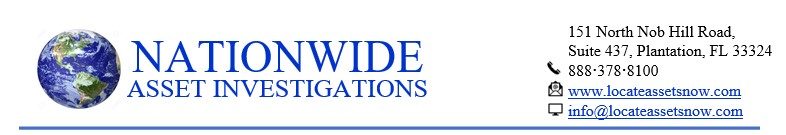 JUDGMENT RETENTION AGREEMENTThis agreement is made by and between Nationwide Asset Investigations a Florida Corporation (hereinafterreferred to as AGENCY) and    			 referred as CLIENT) this	day of	, 202	.The AGENCY and CLIENT hereby agree as follows:(thereinafterAGENCY will utilize the services of independent private investigators to perform asset investigation services. Furthermore, AGENCY will have legal counsel prepare all necessary documents including all garnishment proceedings to collect the subject judgment for CLIENT. Fees are calculated on the amount of the judgment as collected. CLIENT agrees to pay AGENCY a contingency fee on any amounts recovered as follows:A contingency fee of 35% applies to any and all monies recovered up to $50,000.A contingency fee of 25% applies to any and all monies recovered, between $50,000 and $75,000.A contingency fee of 15% applies to any and all monies recovered over $75,000.The AGENCY’S independent investigators will conduct a nationwide bank asset investigation which is inclusive of the following: nationwide bank accounts, safety deposit boxes, certificates of deposits, brokerage accounts, nationwide real property, credit profile, motor vehicles, liens & judgments for a fee of $900.00.The contingency fee schedule includes all necessary attorney fees to effectuate a garnishment. Once garnishable assets are identified, the client will be responsible for a fee of $400.00 for the cost associated with the garnishment.In the event that your judgment debtor has moved from the state that issued your judgment, said judgment must be domesticated to the state in which the debtor currently resides before any garnishment activities can commence. In such case, Client must provide AGENCY with an exemplified copy of the judgment and pay an out-of-pocket cost of $1,100.00.	In the event that litigation is necessary in remedying any breach of this Retention Agreement, all costs and expenses of litigation, including attorney fees, incurred by AGENCY will be borne by the non-prevailing party. Each agrees and acknowledges that the laws of Florida shall govern the validity construction, interpretation, and effect of this Agreement.THIS AGREEMENT shall be binding upon the parties.The parties hereto have here unto set their hands and seal this	day of	202	.By:		 Nationwide Asset InvestigationsSign:		 Print:  		YOUR INFORMATIONClient Name  			 Contact				 Address				 City	State			 Phone				 Fax				 E-Mail				 Additional Notes 				TYPE OF INVESTIGATION(Please mark your choice)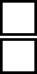 Nationwide Bank & Brokerage Investigation	$650.00Includes: Nationwide Bank Accounts, Brokerage Accounts, Money Markets, Certificates of Deposits & Safety Deposit BoxComprehensive Asset Investigation	$550.00Includes: Bank Accounts One State, Safety Deposit Box, Credit Profile, Nationwide Real Property, Motor Vehicles, Liens & JudgmentsComprehensive Asset Investigation &	$900.00 Nationwide- Brokerage InvestigationIncludes: Nationwide Bank Accounts, Safety Deposit Box, Nationwide Brokerage Accounts, Certificates of Deposits, Money Markets, Credit Profile, Nationwide Real Property, Motor Vehicles, Liens & Judgments*Inquire About Our Volume Discounts*Enforcement of a Judgment Debt CollectionChild Support Collection Divorce Investigation Probate Estate InvestigationIdentify Assets Prior to Litigation Identify Assets for Settlement PurposesInvestigate Assets for a Business transaction or PartnershipPlease fill out next pagePermissive Use Request FormSubject’s Name:	SS#: 	Business Name:	Fed. Tax ID#:  	Last Known Address:	Apt. #  	City:	State:	Zip Code:  	I understand that I am placing an investigation. I also understand that Nationwide Asset Investigations and its independent investigators are performing an investigation based on the information that I have provided. Nationwide Asset Investigations has not and will not verify the information that I have provided, nor will they independently verify information obtained through its investigative sources. Nationwide Asset Investigations assumes no liability for the accuracy of information it has obtained or that has been obtained by its independent investigators. Furthermore, I understand that Nationwide Asset Investigations and its independent investigators are providing an investigative service and cannot guarantee desired results. I agree to hold harmless Nationwide Asset Investigations for errors or omissions. I further acknowledge that Nationwide Asset Investigations cannot guarantee the accuracy of the information provided. I understand that requests cannot be cancelled and all payments for services are nonrefundable. I acknowledge that all requests are submitted in accordance with the FCRA, FDCPA, and GLB including all Federal and State privacy laws that may apply. This form, containing an original signature or an original signature transmitted via facsimile shall have the same authority as if my original signature was affixed thereto.Print Name of Individual Requesting Search:  	Signature of Individual Requesting Search:  	Please email all pages to info@locateassets.comSkip Trace Address Locate$ 75.00SSN Locate$ 50.00Skip Trace Address Locate & SSN$ 75.00FEIN Locate$ 50.00Nationwide Real Property Locate$300.00Credit Profile$250.00Business Credit Profile$250.00Bank Account One State$300.00Bank Account Two States$400.00